Grobno mesto z oznako 4 - 4 – 12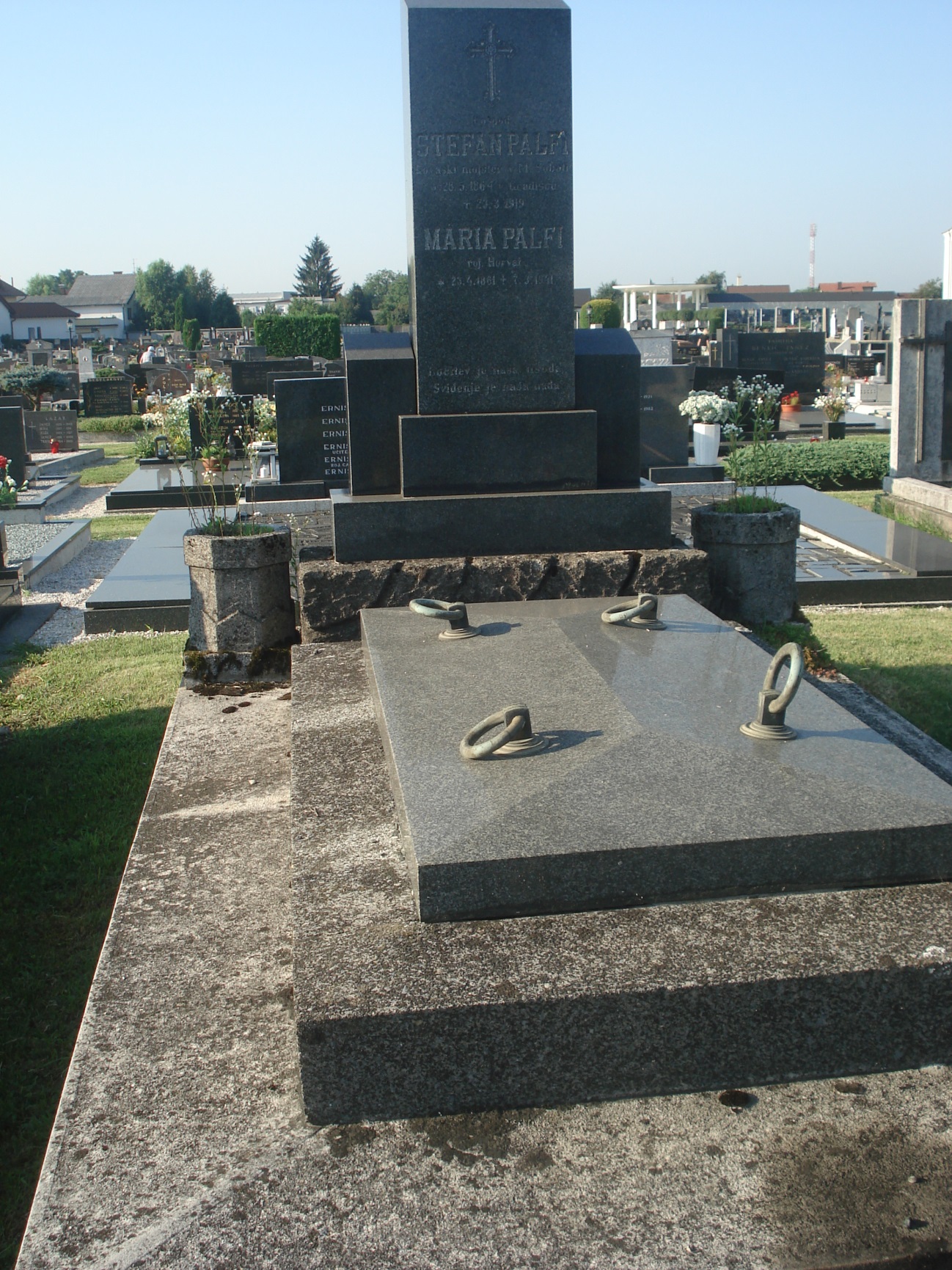 Pokojni:Palfi Štefan	1919Palfi Marija	1941Grobno mesto z oznako 4 - 4 - 13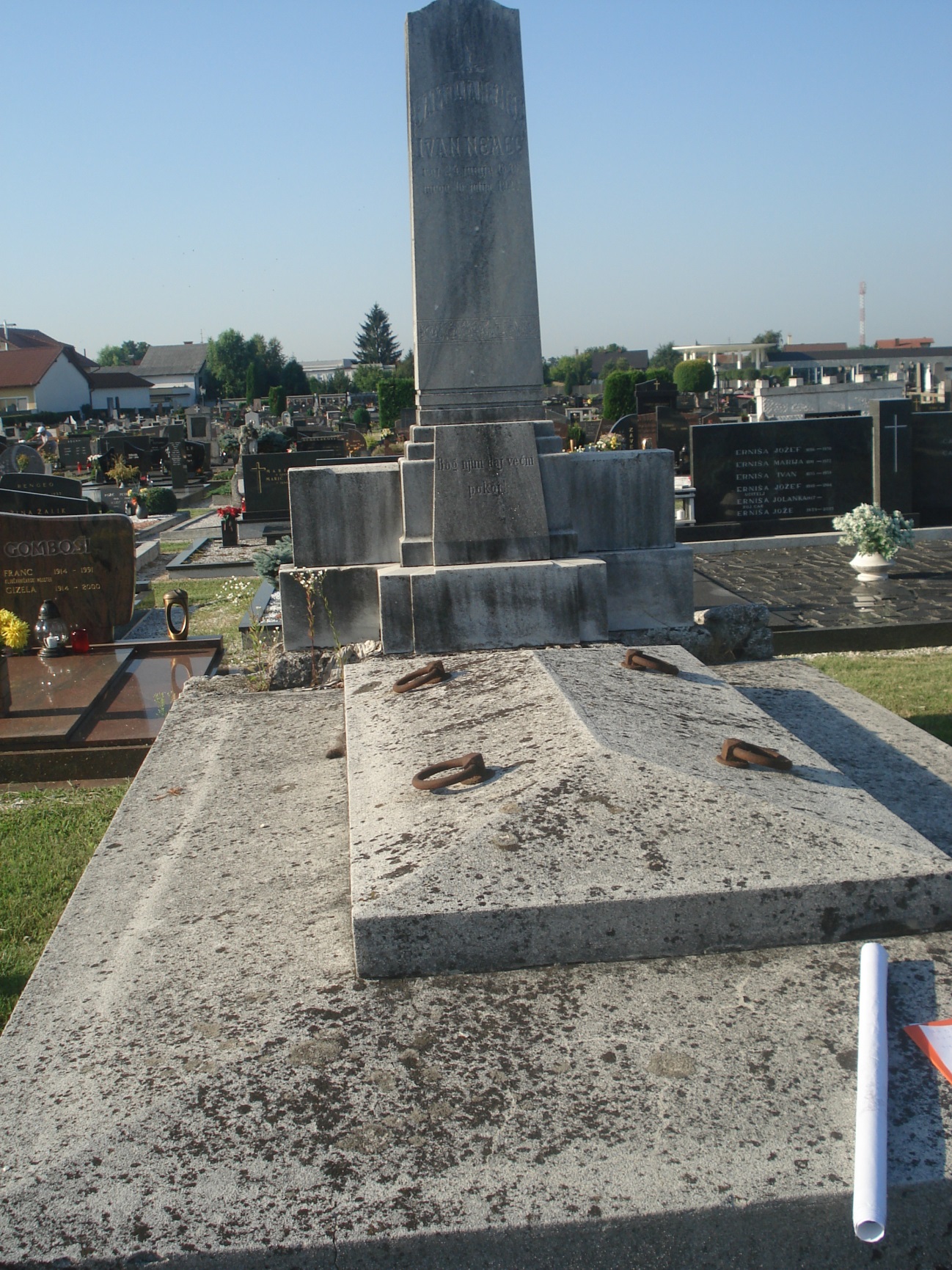 Pokojni:Nemec Ivan	1922Grobno mesto z oznako 4 - 4 - 20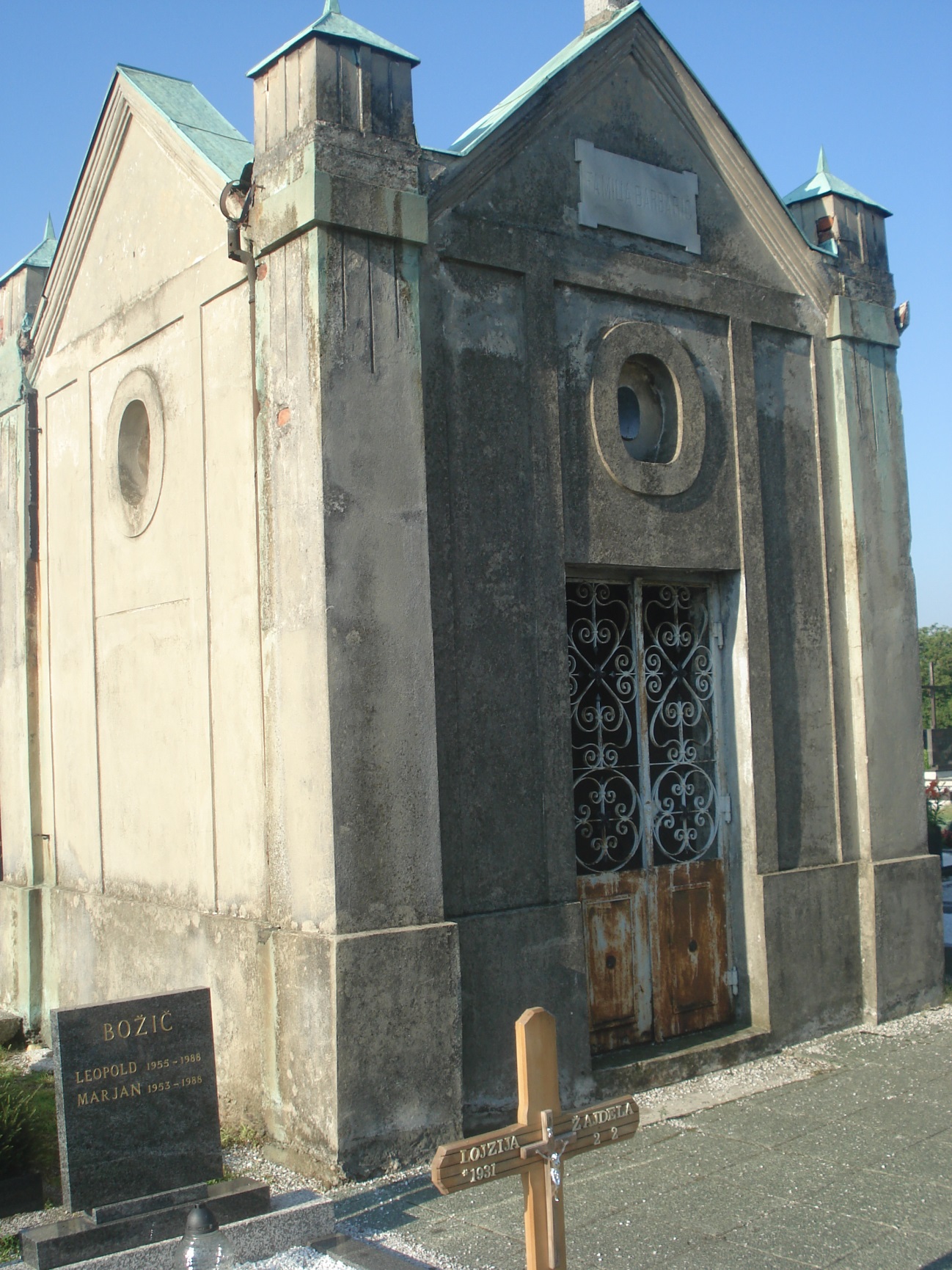 Pokojni:Barbarič Lajoš	1917Barbarič Janoš	1927Barbarič Katarina	1951Grobno mesto z oznako 4 - 10 - 5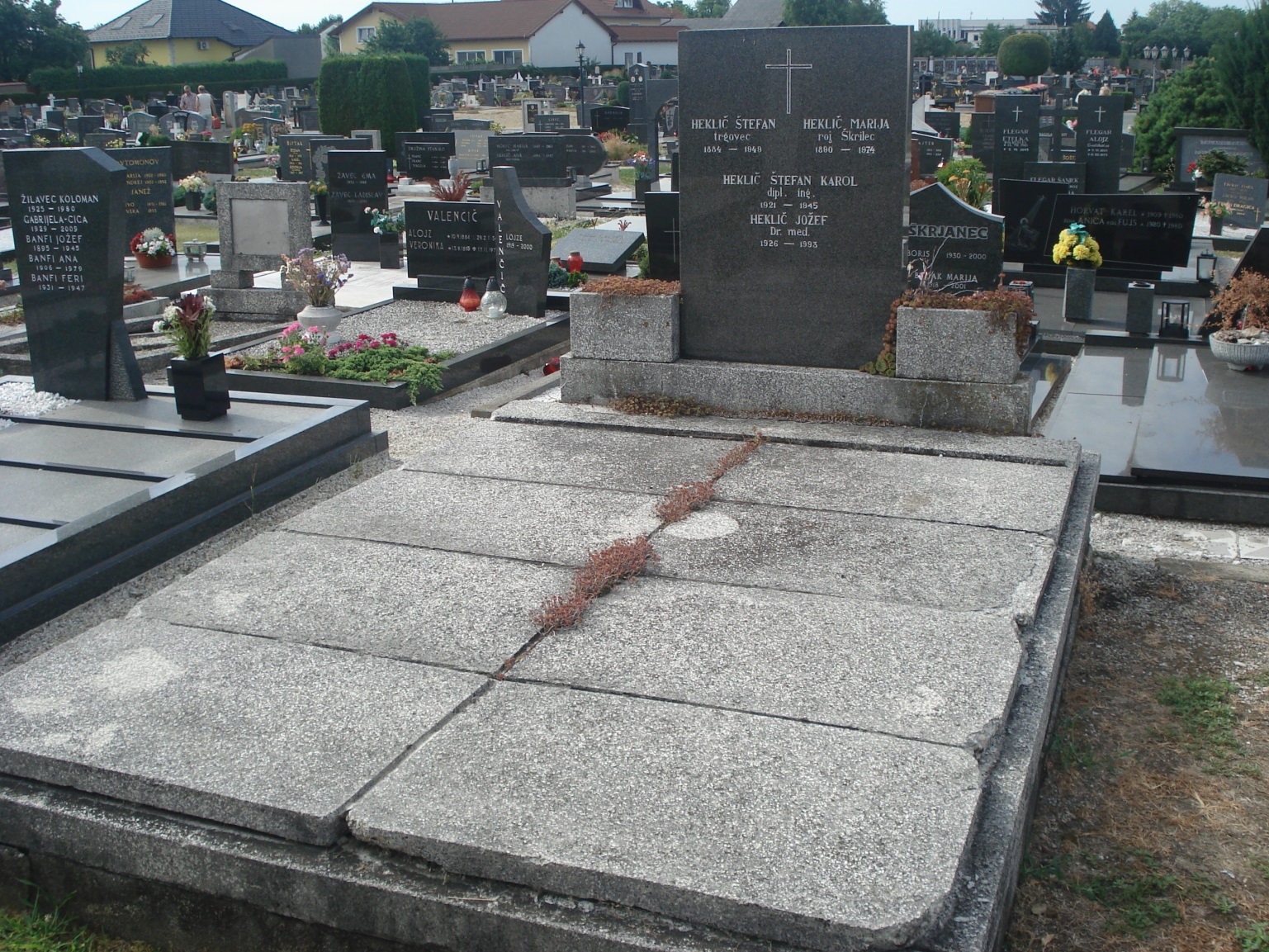 Pokojni:Heklič Štefan		1949Heklič Marija		1974Heklič Štefan-Karel	1945dr. Heklič Jože	1993Grobno mesto z oznako 3 - 6 - 18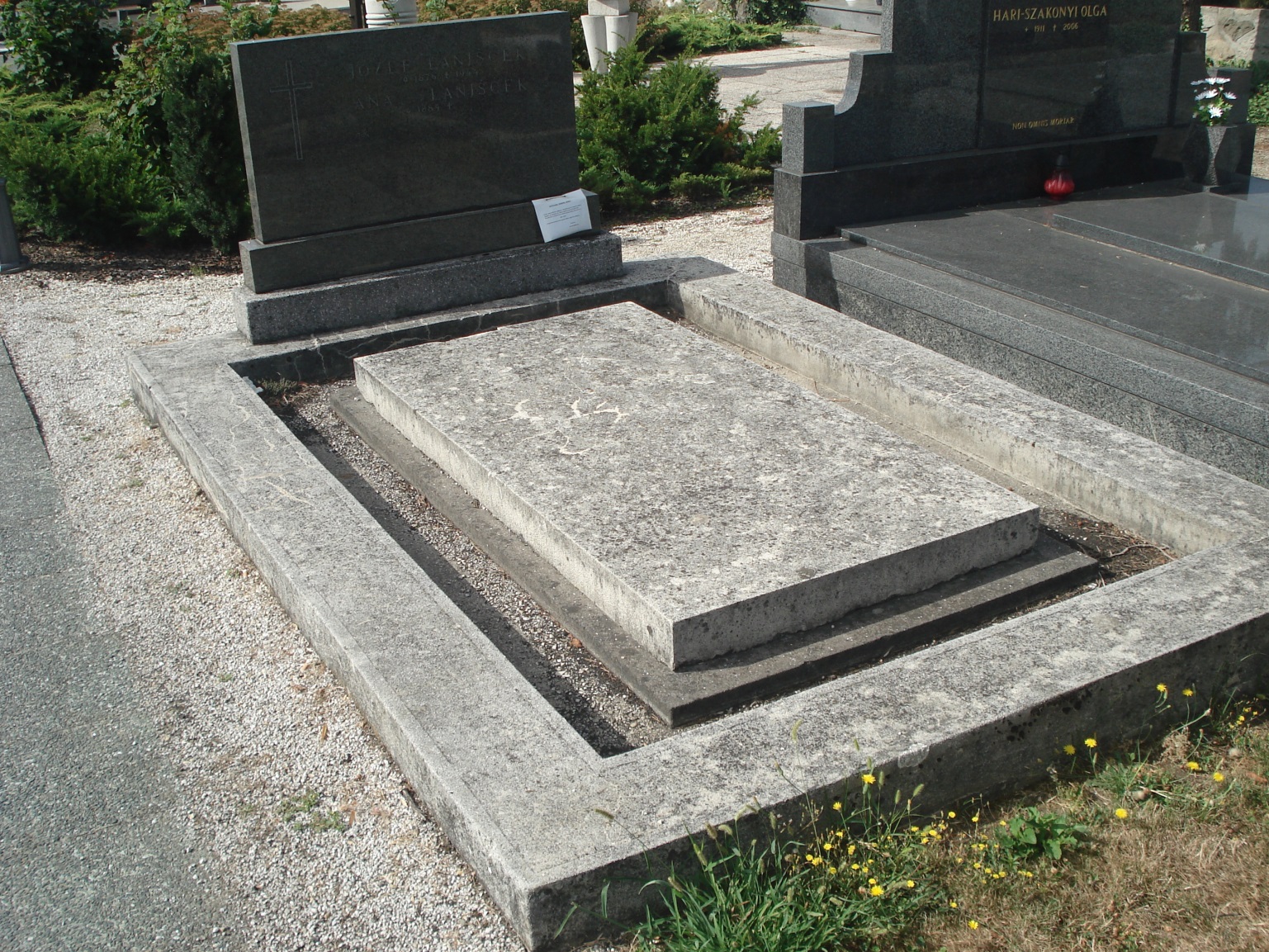 Pokojni:Lanjšček Jožef	1944Lanjšček Ana		1956